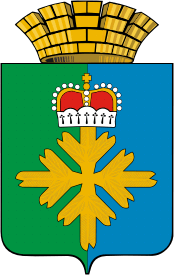 ДУМА ГОРОДСКОГО ОКРУГА ПЕЛЫМШЕСТОЙ  СОЗЫВДВЕНАДЦАТОЕ ЗАСЕДАНИЕРЕШЕНИЕот 21.12.2017 № 93/12п. ПелымОб утверждении бюджета городского округа Пелым на 2018 год и  плановый период 2019-2020  годовНа основании Бюджетного кодекса Российской Федерации, в соответствии с решением Думы городского округа Пелым от 19.06.2012 г № 27/3 «Об утверждении Положения «О бюджетном процессе в городском округе Пелым», рассмотрев постановление администрации городского округа Пелым от 13.11.2017 года  № 346 «Об утверждении Прогноза социально-экономического развития городского округа Пелым на 2018-2020 годы», постановление администрации городского округа Пелым от 14.11.2017 года № 349 «Об утверждении основных направлений бюджетной и налоговой политики городского округа Пелым на 2018-2020 годы», учитывая результаты публичных слушаний, отраженные в Итоговом протоколе публичных слушаний, руководствуясь Уставом городского округа Пелым, Дума городского округа ПелымРЕШИЛА:1. Установить, что:1) общий объем доходов бюджета городского округа Пелым составляет:на 2018 год – 158 738 800 рублей, в том числе объем межбюджетных трансфертов из областного бюджета – 102 119 800 рублей;       на 2019 год – 153 625 300 рублей, в том числе объем межбюджетных трансфертов из областного бюджета – 93 611 300 рублей;       на 2020 год – 155 052 500 рублей, в том числе объем межбюджетных трансфертов из областного бюджета – 91 636 500 рублей;2) общий объем расходов бюджета городского округа Пелым составляет: на 2018 год – 162 014 000 рублей, в том числе объем расходов, осуществляемых за счет субвенций из областного бюджета – 50 085 700 рублей;на 2019 год – 153 877 300  рублей, в том числе объем расходов, осуществляемых за счет субвенций из областного бюджета – 50 582 900 рублей; 	на 2020 год – 155 229 500 рублей, в том числе объем расходов, осуществляемых за счет субвенций из областного бюджета – 51 890 100 рублей;3) общий объем бюджетных ассигнований, направляемых на исполнение публичных нормативных обязательств городского округа Пелым составляет: в 2018 год – 8 027 245 рублей; в 2019 год – 8 064 245 рублей; в 2020 год – 8 064 245 рублей;4) размер дефицита бюджета городского округа Пелым составляет:на 2018 год – 3 275 200 рублей или 9,46 процента объема доходов (без учета безвозмездных поступлений);на 2019 год составляет 252 000 рублей или 0,72 процента объема доходов;на 2020 год составляет 177 000 рублей или 0,49 процента объема доходов;5)  верхний предел муниципального долга городского округа Пелым составляет:по состоянию на 1 января 2019 года 3 275 200 рублей, в том числе верхний предел долга по муниципальным гарантиям не предусмотрен;по состоянию на 1 января 2020 года 252 000 рублей, в том числе верхний предел долга по муниципальным гарантиям не предусмотрен;по состоянию на 1 января 2021 года 0 рублей, в том числе верхний предел долга по муниципальным гарантиям не предусмотрен;6) объем бюджетных ассигнований Дорожного фонда городского округа Пелым составляет: на 2018 год – 2 634 000 рублей; на 2019 год -  2 634 000 рублей; на 2020 год – 2 634 000 рублей;7) Размер Резервного фонда Администрации городского округа Пелым не предусмотрен.2. Утвердить:1) Свод доходов местного бюджета на 2018 год (Приложение № 1), 2)  Свод доходов местного бюджета на 2019-2020 годы (Приложение № 2);3)  Перечень главных администраторов доходов местного бюджета на 2018 год (Приложение № 3);4) Ведомственную структуру расходов местного бюджета 
по главным распорядителям бюджетных средств, разделам, подразделам и (или) целевым статьям (муниципальным программам и непрограммным направлениям деятельности) группам (группам и подгруппам, элементам) видов расходов классификации расходов местного бюджета на 2018 год (Приложение 4);5) Ведомственную структуру расходов местного бюджета 
по главным распорядителям бюджетных средств, разделам, подразделам и (или) целевым статьям (муниципальным программам и непрограммным направлениям деятельности) группам (группам и подгруппам, элементам) видов расходов классификации расходов местного бюджета на 2019-2020 годы (Приложение 5);6) Распределение бюджетных ассигнований по разделам, подразделам, целевым статьям (муниципальным программам и непрограммным направлениям деятельности), группам (группам и подгруппам, элементам) видов расходов и (или) по целевым статьям (муниципальным программа и непрограммным направлениям деятельности), группам (группам и подгруппам, элементам) видов расходов классификации расходов местного бюджета на 2018 год (Приложение № 6); 7) Распределение бюджетных ассигнований по разделам, подразделам, целевым статьям (муниципальным программам и непрограммным направлениям деятельности), группам (группам и подгруппам, элементам) видов расходов и (или) по целевым статьям (муниципальным программа и непрограммным направлениям деятельности), группам (группам и подгруппам, элементам) видов расходов классификации расходов местного бюджета на 2019-2020 годы (Приложение № 7);8) Перечень главных администраторов источников финансирования дефицита местного бюджета на 2018 год (Приложение № 8); 9) Источники внутреннего финансирования дефицита местного бюджета на 2018 год (Приложение № 9); 10) Источники внутреннего финансирования дефицита местного бюджета на 2019-2020 годы (Приложение №10);11) Программу муниципальных внутренних заимствований на 2018 год (Приложение № 11); 12) Программу муниципальных внутренних заимствований на 2019-2020 годы (Приложение № 12);13) Распределение бюджетных ассигнований на реализацию муниципальных программ в 2018 году (приложение № 13).14) Распределение бюджетных ассигнований на реализацию муниципальных программ в 2019-2020 годы (приложение № 14).15) Нормативы зачисления доходов бюджета городского округа Пелым, нормативы, распределения которых не установлены федеральными законами и законами Свердловской области (приложение №15).3. Разрешить администрации городского округа Пелым:1) принимать решения о привлечении кредитных ресурсов банков и других кредитных организаций, Министерства финансов Свердловской области в пределах утвержденной Программы внутренних заимствований городского округа Пелым на 2018 год;2) представлять в Думу городского округа Пелым отчеты об исполнении бюджета городского округа Пелым с учетом изменений, внесенных в бюджетную классификацию Российской Федерации законодательством Российской Федерации о бюджетной классификации Российской Федерации;3) в случае вступления в силу в 2018-2020 годах нормативных правовых актов Российской Федерации, которые повлекут изменения видов доходов и источников финансирования дефицита бюджета города, администрирование которых осуществляется главными администраторами доходов бюджета городского округа Пелым и главными администраторами источников финансирования дефицита местного бюджета, в процессе исполнения настоящего Решения использовать наименования, коды видов доходов и источников финансирования дефицита местного бюджета  с учетом указанных выше актов.4. Установить, что:1) субсидии юридическим лицам (за исключением субсидий государственным и муниципальным учреждениям), индивидуальным предпринимателям, физическим лицам - производителям товаров, работ, услуг (далее - субсидии производителям товаров, работ и услуг) предоставляются в случае, если ими соблюдены порядок и условия получения соответствующих субсидий, предусмотренные муниципальными правовыми актами Администрации городского округа Пелым;2) субсидии производителям товаров, работ и услуг предоставляются главным распорядителем средств бюджета городского округа Пелым, которому предусмотрены бюджетные ассигнования на предоставление соответствующих субсидий;3) субсидии некоммерческим организациям, не являющимся государственными и муниципальными учреждениями (далее – субсидии иным некоммерческим организациям), предоставляются из бюджета городского округа Пелым в объеме, определяемом главным распорядителем средств бюджета городского округа Пелым;4) порядок определения объема и предоставления из бюджета городского округа Пелым субсидий иным некоммерческим организациям устанавливается муниципальным правовым актом Администрации городского округа Пелым;5) использование бюджетных ассигнований, предусмотренных главным распорядителям средств бюджета городского округа Пелым в целях реализации Указа Президента Российской Федерации от 07 мая 2012 года № 597 "О мероприятиях по реализации государственной социальной политики» в части повышения уровня оплаты труда отдельных категорий работников, осуществляется в порядке, установленном муниципальными правовыми актами Администрации городского округа Пелым.5. Рекомендовать главному распорядителю средств бюджета городского округа Пелым не принимать решения, приводящие к увеличению в 2018 году работников муниципальных учреждений.6. Установить, что муниципальные правовые акты органов местного самоуправления городского округа Пелым, требующие дополнительных расходов бюджета городского округа Пелым, а также сокращения его доходов, реализуются и применяются только при наличии соответствующих источников дополнительных поступлений в бюджет городского округа Пелым и (или) при сокращении расходов по отдельным статьям расходов бюджета городского округа Пелым на 2018 год и плановый период 2019 и 2020 годов, а также после внесения соответствующих изменений в настоящее Решение.7. Установить, что в ходе исполнения бюджета городского округа Пелым показатели сводной бюджетной росписи могут быть изменены в соответствии с решениями руководителя финансового органа без внесения изменений в настоящее Решение в случаях, предусмотренных Бюджетным кодексом Российской Федерации, и по основаниям, связанным с особенностями исполнения местного бюджета  и (или) перераспределения бюджетных ассигнований между главными распорядителями средств бюджета городского округа Пелым, в том числе:1) в случае принятия нормативных правовых актов или заключения соглашений с органами исполнительной власти Свердловской области, предусматривающих предоставление межбюджетных трансфертов из других бюджетов бюджетной системы Российской Федерации в бюджет городского округа Пелым, сверх объемов утвержденных настоящим Решением;2) в случае поступления в бюджет города добровольных взносов и пожертвований от физических и юридических лиц сверх объемов, утвержденных настоящим Решением;3) в случае необходимости перераспределения бюджетных ассигнований в пределах, предусмотренных главному распорядителю средств местного бюджета на предоставление бюджетным и автономным учреждениям субсидий на финансовое обеспечение выполнения муниципального задания, субсидий на иные цели и бюджетные инвестиции;4) в случае принятия муниципальных правовых актов городского округа Пелым об утверждении или внесении изменений в муниципальные программы, предоставления бюджетных ассигнований в форме субсидий главным распорядителем средств бюджета городского округа Пелым в пределах бюджетных средств, предусмотренных настоящим Решением, в том числе за счет резервного фонда Администрации городского округа Пелым;5) в случае принятия муниципальных правовых актов городского округа Пелым по вопросам совершенствования структуры, организации работы, оплаты труда работников органов местного самоуправления, отраслевых (функциональных) и территориальных органов Администрации городского округа Пелым; 6) в случае необходимости перераспределения бюджетных ассигнований между разделами, подразделами классификации расходов местного бюджета в связи с формированием и использованием муниципального дорожного фонда городского округа Пелым;7) в случае необходимости перераспределения бюджетных ассигнований, предусмотренных главному распорядителю средств бюджета городского округа Пелым на финансовое обеспечение мероприятий, предусмотренных муниципальной  программой и непрограммным направлением деятельности, между муниципальными учреждениями различных типов;8) в случае необходимости перераспределения бюджетных ассигнований, предусмотренных главному распорядителю средств бюджета городского округа Пелым по соответствующей целевой статье бюджета, между видами расходов бюджета этой целевой статьи бюджета при образовании экономии в ходе исполнения бюджета городского округа Пелым по использованию бюджетных ассигнований, предусмотренных главному распорядителю средств местного бюджета, по отдельным видам расходов бюджета этой целевой статьи бюджета.8. Рекомендовать учитывать средства, полученные муниципальными автономными учреждениями от оказания платных услуг, в виде безвозмездных поступлений от физических и юридических лиц, в том числе добровольных пожертвований, а также от иной приносящей доход деятельности, на лицевых счетах, ведение которых осуществляется финансовым отделом администрации городского округа Пелым.9. Настоящее решение вступает в силу с 1 января 2018 года.10. Опубликовать настоящее решение в газете «Пелымский вестник».11. Контроль исполнения настоящего решения возложить на постоянную комиссию по бюджету и экономической политике (И.Г. Шихалев).Глава городского округа Пелым                         Ш.Т. Алиев Заместитель председателя Думы городского округа Пелым Т. А. Смирнова